Zadania dla klasy VIb(25.05-29.05.2020)Oto nowe karty pracy, na ten tydzień. Jeśli ktoś nie zrobił poprzednich, to bardzo proszę o uzupełnienie 
i odesłanie mi zrobionych zadań. Będę czekać na nie. Część już dostałam i bardzo się z tego powodu cieszę.	Chciałabym, aby te zadania zostały przez Was robione w miarę systematycznie. Mam nadzieję, że otrzymam je do 29.05.2020 r.Oblicz wartość liczbową wyrażenia algebraicznego:2x + 1 =			dla x = 4……………………………………………………………………..2x - 18= 			dla x = 4……………………………………………………………………..5x – 2x =			dla x = 2……………………………………………………………………..x-4+9-2x =		dla  x=3 ……………………………………………………………………..15+y- (-y)+5 =		dla  y=-5……………………………………………………………………..3x – 7 			dla x = 5……………………………………………………………………..5x – 2y			dla x = 2, y = ………………………………………………………………..Wykonaj mnożenie:3(2x + 3) = ……………………………………………………………………..- 2(7 – 2y) = ……………………………………………………………………..– (4x + 3 - 0,5y) = ……………………………………………………………………..Wykonaj dzielenie:(2x + 8y) : 2 = ……………………………………………………………………..(- 3a - 3) : (- 3) = ……………………………………………………………………..Zapisz w prostszej postaci równania:3(x – 5) + 2(3 – 2x) = ……………………………………………………………………..6z – (5z + 8) = ……………………………………………………………………..(3x – 2y) – (3x – 4y)= ……………………………………………………………………..10x – 6 – (5x + 4) = ……………………………………………………………………..7x – 5 + 2x – 4 = ……………………………………………………………………..8x + 3m + 5x – 6m =……………………………………………………………………..1,2x – 3,8 – 5,6x + 1,7 =…………………………………………………………………….. (7x – 8) + (5x – 3) =……………………………………………………………………..Połącz kropki według wzoru.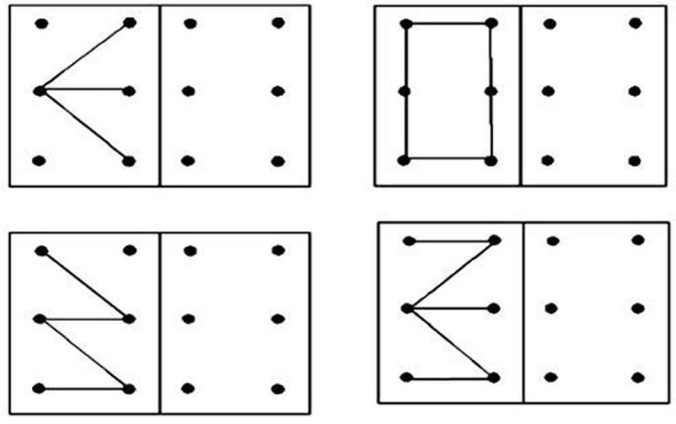 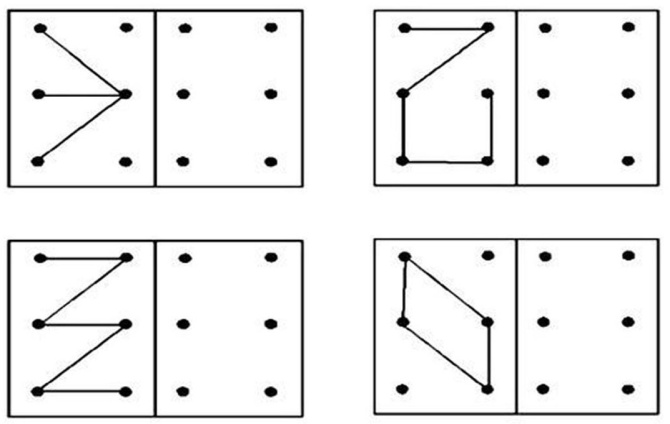 Znajdź znaki, które nie są „9”.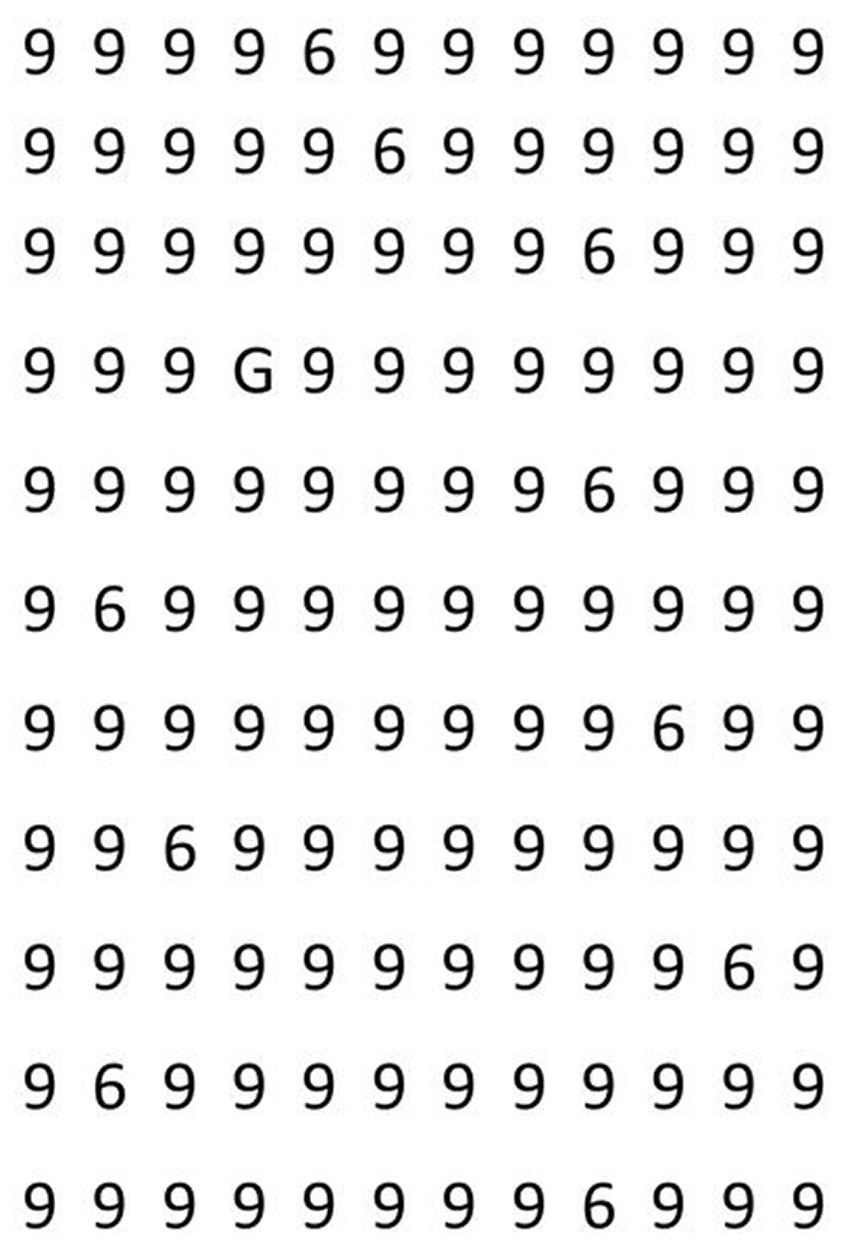 Znajdź 7 różnic.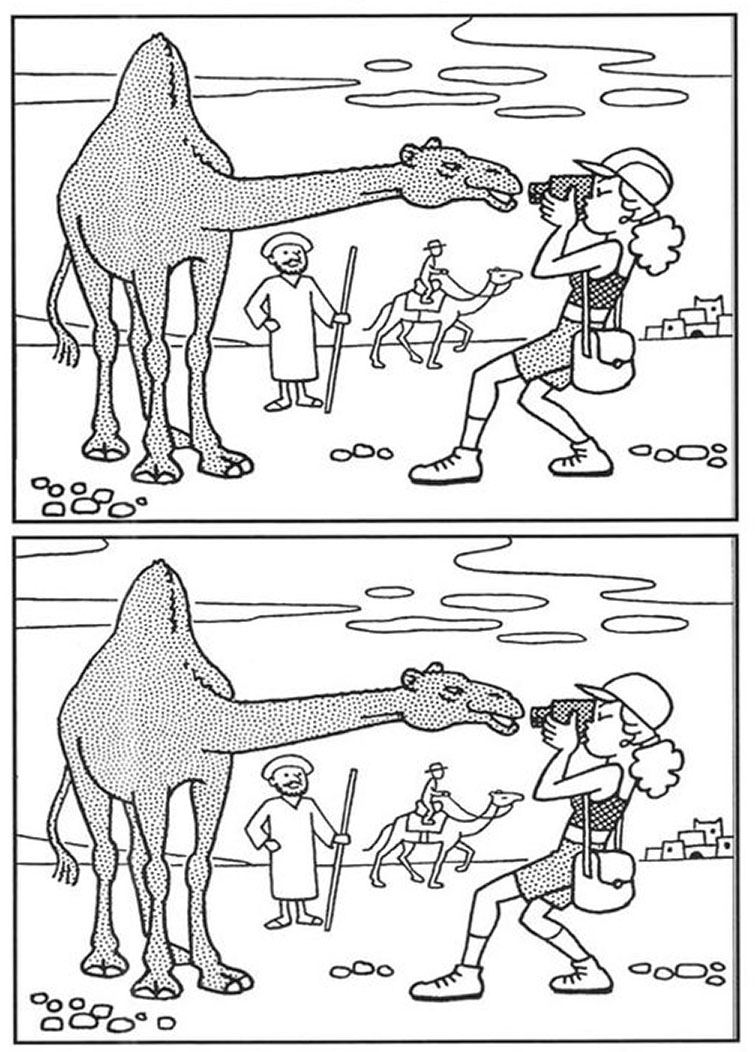 